Name of journal: World Journal of GastroenterologyESPS Manuscript NO: 10250Columns: RETROSPECTIVE STUDY Survival following hepatectomy for advanced hepatocellular carcinoma with portal vein tumor thrombosisYamamoto Y et al. Hepatectomy for HCC with PVTTYusuke Yamamoto, Hisashi Ikoma, Ryo Morimura, Katsutoshi Shoda, Hirotaka Konishi, Yasutoshi Murayama, Shuhei Komatsu, Atsushi Shiozaki, Yoshiaki Kuriu, Takeshi Kubota, Masayoshi Nakanishi, Daisuke Ichikawa, Hitoshi Fujiwara, Kazuma Okamoto, Chouhei Sakakura, Toshiya Ochiai, Eigo OtsujiYusuke Yamamoto, Hisashi Ikoma, Ryo Morimura, Katsutoshi Shoda, Hirotaka Konishi, Yasutoshi Murayama, Shuhei Komatsu, Atsushi Shiozaki, Yoshiaki Kuriu, Takeshi Kubota, Masayoshi Nakanishi, Daisuke Ichikawa, Hitoshi Fujiwara, Kazuma Okamoto, Chouhei Sakakura, Eigo Otsuji, Division of Digestive Surgery, Department of Surgery, Kyoto Prefectural University of Medicine, Kyoto 6028566, JapanToshiya Ochiai, Department of Surgery, North Medical Center Kyoto Prefectural University of Medicine, Kyoto 6028566, JapanAuthor contributions: Yamamoto Y, Ikoma H, Morimura R, and Otsuji E designed the research; Yamamoto Y, Ikoma H, Morimura R, Katsutoshi S and Ochiai T performed the research; Yamamoto Y, Konishi H, Murayama Y, Komatsu S, Shiozaki A, Kuriu Y, Kubota T, Nakanishi M, Ichikawa D, Fujiwara H, Okamoto K, Sakakura C and Ochiai T contributed new reagents/analytic tools; Yamamoto Y, Ikoma H, Morimura R and Ochiai T analyzed the data; Yamamoto Y, Ikoma H and Morimura R wrote the paper.Correspondence to: Hisashi Ikoma, MD, Division of Digestive Surgery, Department of Surgery, Kyoto Prefectural University of Medicine, 465 Kajii-cho, Kamigyo-ku, Kyoto 6028566, Japan. ikoma@koto.kpu-m.ac.jpTelephone: +81-75-2515527  Fax: +81-75-2515522Received: Mar 29, 2014  Revised: June 7, 2014Accepted: July 11, 2014Published online: AbstractAIM: To analyze the results of hepatocellular carcinoma (HCC) patients with portal vein tumor thrombosis (PVTT) and to evaluate the American Joint Committee on Cancer (AJCC) tumor-node-metastasis (TNM) staging system.METHODS: We retrospectively analyzed 372 patients with HCC who underwent hepatectomy between 1980 and 2009. We studied the results of HCC patients with PVTT and to evaluate the AJCC TNM staging system (7th edition) for stratifying and predicting the prognosis of a large cohort of HCC patients after hepatectomy in a single-center. Portal vein invasion (vp)1 was defined as an invasion or tumor thrombus distal to the second branch of the portal vein, vp2 as invasion or tumor thrombus in the second branch of the portal vein, vp3 as invasion or tumor thrombus in the first branch of the portal vein, and vp4 as invasion or tumor thrombus in the portal trunk or extending to a branch on the opposite side.RESULTS: The cumulative 5-yr overall survival (5yrOS) and 5-yr disease-free survival (5yrDFS) rates of the 372 patients were 58.3% and 31.3%, respectively. 5yrDFS and 5yrOS of vp3-4 patients (n = 10) were 20.0%, and 30.0%, respectively, which was comparable with the corresponding survival rates of vp1-2 patients (P = 0.466 and 0.586). In the subgroup analysis of patients with macroscopic PVTT (vp2-4), OS of the patients who underwent preoperative transarterial chemoembolization (TACE) was comparable with that of patients who did not (P = 0.747). There was a significant difference in DFS between patients with stage I HCC and those with stage II HCC (5yrDFS 39.2% vs 23.1%, P < 0.001); however, DFS for stage II was similar to that for stage III (5yrDFS 23.1% vs 13.8%, P = 0.330). In the subgroup analysis of stage II-III HCC (n = 148), only alpha-fetoprotein (AFP) > 100 mg/dL was independently associated with DFS.CONCLUSION: Hepatectomy for vp3 or vp4 HCC may result in a survival rate that is similar to that following hepatectomy for vp1 or vp2. AFP can stratify the stage II-III patients according to prognosis. © 2014 Baishideng Publishing Group Inc. All rights reserved.Key words: Hepatocellular carcinoma; Hepatectomy; Portal vein tumor thrombosis; Tumor-node-metastasis staging system; Alpha-fetoproteinCore tip: Hepatectomy for selected patients with hepatocellular carcinoma (HCC) with portal vein invasion (vp)3 or vp4 may result in a survival rate that is similar to that following hepatectomy for vp1 or vp2. Alpha-fetoprotein can stratify the stage II-III patients according to prognosis. If serum AFP is elevated in patients with stage II-III HCC, clinical trials involving neoadjuvant/adjuvant therapy should be considered.Yamamoto Y, Ikoma H, Morimura R, Shoda K, Konishi H, Murayama Y, Komatsu S, Shiozaki A, Kuriu Y, Kubota T, Nakanishi M, Ichikawa D, Fujiwara H, Okamoto K, Sakakura C, Ochiai T, Otsuji E. Survival following hepatectomy for advanced hepatocellular carcinoma with portal vein tumor thrombosis. World J Gastroenterol 2014; In press INTRODUCTIONHepatocellular carcinoma (HCC) is one of the most common malignant tumors worldwide, especially in East Asian countries[1,2]. HCC usually spreads intrahepatically via portal vein branches, and the incidence of portal vein involvement has been found to be approximately 40% in surgically resected series[3]. When tumor thrombi extend to the major portal vein, the prognosis has been reported to be poor[4]. However, hepatic resection is currently still the only therapeutic option in these patients who may have a chance of cure, and some studies have recently reported improved survival rates after hepatectomy for selected HCC patients with thrombosis to the portal vein[5,6]. Yet, the therapeutic strategy for patients with HCC invading the portal vein remains controversial.The tumor-node-metastasis (TNM) staging system of the American Joint Committee on Cancer (AJCC), which is identical to that of the Union for International Cancer Control (UICC), was revised in 2010. Some modifications have been made in the new, 7th, edition of the TNM staging system[7]. A recent study by Xu et al[8] reported that the current T classification is unnecessarily complex and fails to stratify patients adequately without prognosis. Several clinical staging systems are currently available for predicting the prognosis of HCC patients after hepatectomy, such as the Cancer of the Liver Italian Program (CLIP) scoring system[9], Japan Integrated Staging (JIS) score[10], Tokyo score[11], or Okuda staging system[12]. The TNM staging system is currently the most widely used system worldwide; however, no worldwide consensus has been reached on how to satisfactorily predict the prognosis of HCC patients after surgery[13]. The aim of this study was to analyze the results of HCC patients with portal vein tumor thrombosis (PVTT) and to evaluate the AJCC TNM staging system (7th edition) for stratifying and predicting the prognosis of a large cohort of HCC patients after hepatectomy in a single-center.MATERIALS AND METHODSPatientsIn total, 372 patients underwent macroscopic curative hepatectomy for the treatment of HCC between 1980 and 2009 in the Department of Surgery, Division of Digestive Surgery, Kyoto Prefectural University of Medicine. All of these patients were analyzed in this study. Curative resection is defined here as the complete removal of a macroscopic tumor that is not exposed on the cut surface. There were 295 men and 77 women in the patient cohort. The mean ± SD age was 61.5 ± 9.7 yr. Underlying liver diseases included cirrhosis in 203 patients (54.6%) and non-cirrhosis in 169 patients (45.4%). According to Child’s classification, modified by Pugh et al[14], 361 patients (97.0%) were grouped in group A, 9 (2.4%) in group B, and 2 (0.5%) in group C. The mean ± SD tumor diameter was 4.1 ± 3.0 cm. Hepatectomy and tumor location were defined according to Couinaud’s definition[15] of liver segmentation.TreatmentPreoperative transarterial chemoembolization (TACE) was performed in 151 patients. The indications for hepatectomy and the types of operative procedures were usually determined based on the patients’ liver function, which was primarily assessed by the Makuuchi Criteria, which includes preoperative measurements of ascites, serum bilirubin levels, and indocyanine green retention rate at 15 min (ICGR15)[16]. Preoperative portal vein embolization was performed in 4 patients to prevent postoperative liver insufficiency. In total, 294 patients underwent anatomical resection, and 78 underwent non-anatomical resection.Pathological examinationAll resected liver specimens were cut at a thickness of approximately 5 mm, and the microscopic sections were viewed after staining with hematoxylin and eosin. The pathological diagnosis and classification of resected HCC tissues were performed according to the General Rules for the Clinical and Pathological Study of Primary Liver Cancer. Tumors were staged using the definition of TNM classification by the International Hepato-Pancreato-Biliary Association and the UICC[7]. Portal vein invasion (vp) was classified into 4 groups according to the classification system of the Liver Cancer Study Group of Japan[17]. vp1 was defined as an invasion or tumor thrombus distal to the second branch of the portal vein; vp2 as invasion or tumor thrombus in the second branch of the portal vein; vp3 as invasion or tumor thrombus in the first branch of the portal vein, and vp4 as invasion or tumor thrombus in the portal trunk or extending to a branch on the opposite side. In this study, PVTTs infiltrating the second branch or beyond the portal vein were defined as macroscopic PVTT.Follow-upThe patients were followed up with hepatic ultrasonography, computed tomography, and the assessment of serum alpha-fetoprotein (AFP) levels and serum protein induced by vitamin K absence II levels every 3-6 mo. Disease-free survival (DFS) was defined as the interval between surgery and the date of diagnosis of the first recurrence or the date of the last follow-up. Overall survival (OS) was defined as the interval between surgery and the date of death caused by HCC recurrence, or the date of the last follow-up. The median follow-up duration was 50.3 mo. Treatment for the hepatic recurrence of HCCLocal treatment for the initial hepatic recurrence of HCC consisted of local ablation therapy and repeat hepatectomy. TACE was performed by the Seldinger technique[18], with iodized oil or gelatin sponge cubes used as embolus material and adriamycin (10-30 mg) and mitomycin C (10-20 mg) used as anticancer drugs.Atatistical analysisWe performed univariate analyses of the clinical and pathological factors that were potentially associated with DFS. Survival was calculated using the Kaplan-Meier method and was compared between groups using the log-rank test. A multivariate analysis using the Cox proportional hazard model was performed to identify independent predictors of survival. All factors determined to be significant by the univariate analysis were entered into a multivariate regression analysis to identify independent factors. A P value of < 0.05 was considered statistically significant. All statistical analyses were performed using the SPSS for Windows 11.5 software program (SPSS, Chicago, IL).RESULTSClinicopathologic featuresA test for the presence of serum hepatitis B surface antigens was positive in 85 patients, and serum anti-hepatitis C antibodies were present in 164 patients. One patient died within 30 d of the operation because of acute renal failure. The cumulative 5-yr OS (5yrOS) and 5-yr DFS (5yrDFS) rates of all 372 patients were 58.3% and 31.3%, respectively. Results of the hepatectomy for the patients with portal vein involvementvp1 was found in 63 patients, vp2 in 10, vp3 in 6, and vp4 in 4. Figure 1A shows the surgical procedures used for PVTT. Five patients with vp3 underwent only ligation of the portal veins. One of these patients underwent a closure of the portal vein stump with a running suture because it was impossible to ligate the portal vein with an adequate margin. There were no patients in whom the thrombus adhered to the portal vein wall, which would have led to combined resections. Four patients with vp4 underwent a thrombectomy and the closure of the stump by a running suture of the portal vein. Table 1 shows a comparison of patient characteristics between the vp1-2 and the vp3-4 groups. There were no significant differences in any of the host-related factors, treatment-related factors, or tumor-related factors except for the serosal invasion between the vp1-2 and vp3-4 groups. 5yrDFS and 5yrOS of vp3-4 patients (n = 10) were 20.0%, and 30.0%, respectively, which were comparable with the corresponding rates in vp1-2 patients (P = 0.466 and 0.586, Figure 1B and C). In the subgroup analysis of the patients with macroscopic PVTT (vp2-4), the OS of the patients who underwent preoperative TACE was comparable with that of patients who did not undergo preoperative TACE (5yrOS: 29.3% vs 11.3%, P = 0.747, Figure 1D).Evaluation of the AJCC TNM staging system (7th edition) for stratifying and predicting prognosisThere was a significant difference in DFS between the patients with stage I and patients with stage II (5yrDFS: 39.2% vs 23.1%, P < 0.001, Figure 2A). However, there was no significant difference in DFS between stage II and stage III patients (5yrDFS: 23.1% vs 13.8%, P = 0.330). In the subgroup analysis of stage II-III HCC patients (n = 148), the Cox proportional hazard model revealed that AFP ≥ 100 mg/dL was the only factor independently associated with DFS (Table 2). For the subgroup with stage II-III HCC, the patients with AFP < 100 mg/dL had a significantly better prognosis with regard to DFS than those with AFP ≥ 100 mg/dL (5yrOS: 32.2% vs 10.8%, P < 0.001, Figure 2B); however, this tendency was not found in the subgroup with stage I HCC (5yrOS: 42.4% vs 29.4%, P = 0.111, Figure 2C).DISCUSSIONHCC patients with PVTT have been treated using a number of techniques, including surgical resection[5], TACE[19], hepatic arterial infusion (HAI) chemotherapy[20], and systemic chemotherapy[21]. Only a limited number of extensive studies have evaluated the prognostic factors for HCC patients with PVTT[5,22,22-26]. Ohkubo et al[24] reported that for patients with tumor diameters < 10 cm and no intrahepatic metastasis, curative resection can lead to a favorable prognosis in patients with HCC infiltrating the second branch of the portal vein or beyond. Ikai et al[26] reported that an index using the factors of ascites, prothrombin activity, and tumor diameter is useful for making appropriate treatment strategy decisions for HCC patients with PVTT in the major portal vein. Recently, Ban et al[5] reported that a hepatectomy and thrombectomy for vp4 may result in a survival benefit similar to that achieved with a hepatectomy for vp3. In this study, a hepatectomy for patients with vp3-4 HCC was found to provide a comparable survival benefit to that achieved via a hepatectomy for vp1-2. This aggressive procedure is therefore considered to be an effective treatment method in selected patients with HCC with PVTT for the major portal vein.TACE is usually contraindicated for patients with portal obstruction, because of the high risk of hepatic insufficiency[27]. However, Lee et al[28] reported in 1997 that TACE is safe for the treatment of HCC with portal trunk obstruction when patients have sufficient collateral circulation around the portal trunk. Minagawa et al[22] reported better survival in HCC patients with PVTT in or beyond the second branch of the portal vein that were treated with hepatectomy combined with preoperative TACE; 42% of these patients had a 5yrOS. When the number of primary nodules is no more than two, the portal trunk is not occluded by tumor thrombus, and the ICGR15 is better than 20%, however, 60% of patients with 4.3 mo of mean survival could not undergo hepatic resection. In this study, we cannot find a survival benefit with preoperative TACE for HCC patients with PVTT. Similarly, Ban et al[5] reported that the efficacy of combined preoperative TACE could not be demonstrated compared with hepatectomy alone. Recently, the use of sorafenib[29] or HAI[30] using a cisplatin-based regimen was introduced as a therapeutic regimen for the management of HCC with PVTT. Additional postoperative TACE, HAI, or systemic chemotherapy for treating patients who have HCC with PVTT should be investigated further.Some modifications have been made in the new 7th edition TNM staging system[7]. Lu et al[31] also reported that the TNM staging system provides inadequate information from which to determine the prognosis of HCC patients. In this study, DFS of stage II was comparable with that of stage III. One reason for this result may be the comparable survival between HCC patients of groups vp1-2 and vp3-4. Similar to our analysis, Xu et al[8] showed no significant survival difference of between stages II and III of the 7th TNM. In this study, in the subgroup analysis of Stage II-III HCC (n = 148), the Cox proportional hazard model revealed that only AFP ≥ 100 mg/dL was independently associated with disease-free survival. Similar to our results, Leung et al[13] mentioned that the accuracy of stratification is lost for the stage III population subgroup in the TNM classification, and an AFP value ≥ 200 ng/mL was found to be an additional important factor affecting treatment outcome. To date, there are several systematic reviews on the role of neoadjuvant/adjuvant therapy for patients with HCC treated with hepatectomy[32-35]. A clinical trial to examine the recurrence-preventing effect of sorafenib when administered after curative treatments such as resection or ablation (STORM trial) is in progress[34]. If serum AFP is elevated in patients with stage II-III HCC, clinical trials involving neoadjuvant/adjuvant therapy should be performed.The limitations of the present study include its retrospective nature, the fact that all of the patients were treated at a single center and the different follow-up times for the early and late groups[36]. Moreover, a lead-time bias was present because of recent advances in diagnostic modalities[37]. However, we believe that the results of the study to be acceptable, although the prognosis of patients who undergo hepatectomy procedures for HCC with thrombosis to the portal vein is still unsatisfactory. In conclusion, aggressive hepatectomy for selected HCC patients with vp3 or vp4 may provide a comparable survival benefit to that achieved via hepatectomy for vp1 or vp2. AFP can be used to stratify stage II-III patients according to prognosis. If serum AFP is elevated in patients with stage II-III HCC, clinical trials involving neoadjuvant/adjuvant therapy should be considered.COMMENTSBackgroundThe therapeutic strategy for patients with advanced hepatocellular carcinoma (HCC) invading the portal vein remains controversial. The tumor-node-metastasis (TNM) staging system is currently the most widely used system worldwide; however, no worldwide consensus has been reached on how to satisfactorily predict the prognosis of HCC patients after surgery.Research frontiersWhen tumor thrombi extend to the major portal vein, the prognosis has been reported to be poor. However, hepatic resection is currently still the only therapeutic option in these patients who may have a chance of cure, and some studies have recently reported improved survival rates after hepatectomy for selected HCC patients with thrombosis to the portal vein.Innovations and breakthroughsIn this study, a hepatectomy for patients with portal vein invasion (vp)3-4 HCC was found to provide a comparable survival benefit to that achieved via a hepatectomy for vp1-2. This aggressive procedure is therefore considered to be an effective treatment method in selected patients with HCC with portal vein tumor thrombosis (PVTT) for the major portal vein.Applications We analyze the results of HCC patients with PVTT and to evaluate the American Joint Committee on Cancer (AJCC) TNM staging system (7th edition) for stratifying and predicting the prognosis of a large cohort of HCC patients after hepatectomy in a single-center.TerminologyHCC usually spreads intrahepatically via portal vein branches, and the incidence of portal vein involvement has been found to be approximately 40% in surgically resected series. When tumor thrombi extend to the major portal vein, the prognosis has been reported to be poor. However, hepatic resection is currently still the only therapeutic option in these patients who may have a chance of cure, and some studies have recently reported improved survival rates after hepatectomy for selected HCC patients with thrombosis to the portal vein. Yet, the therapeutic strategy for patients with HCC invading the portal vein remains controversial.Peer reviewThis study involves the 2 themes; the results of HCC patients with portal vein thromobosis and the analysis of prognostic factors for survival. PVTT is worldwide considered contraindication for hepatectomy in Barcelona's guideline, but the obtained results would be encourageous for surgeons.REFERENCES1 Bosch FX, Ribes J, Díaz M, Cléries R. Primary liver cancer: worldwide incidence and trends. Gastroenterology 2004; 127: S5-S16 [PMID: 15508102 DOI: 10.1053/j.gastro.2004.09.011]2 Yamamoto Y, Ikoma H, Morimura R, Konishi H, Murayama Y, Komatsu S, Shiozaki A, Kuriu Y, Kubota T, Nakanishi M, Ichikawa D, Fujiwara H, Okamoto K, Sakakura C, Ochiai T, Otsuji E. Changing trends in long-term outcomes after hepatic resection for hepatocellular carcinoma: A 30-year, single-center experience. Anticancer Res 2013; 33: 5097-5105 [PMID: 24222155]3 Fong Y, Sun RL, Jarnagin W, Blumgart LH. An analysis of 412 cases of hepatocellular carcinoma at a Western center. Ann Surg 1999; 229: 790-799; discussion 790-799 [PMID: 10363892 DOI: 10.1097/00000658-199906000-00005]4 Izumi R, Shimizu K, Ii T, Yagi M, Matsui O, Nonomura A, Miyazaki I. Prognostic factors of hepatocellular carcinoma in patients undergoing hepatic resection. Gastroenterology 1994; 106: 720-727 [PMID: 8119543]5 Ban D, Shimada K, Yamamoto Y, Nara S, Esaki M, Sakamoto Y, Kosuge T. Efficacy of a hepatectomy and a tumor thrombectomy for hepatocellular carcinoma with tumor thrombus extending to the main portal vein. J Gastrointest Surg 2009; 13: 1921-1928 [PMID: 19727969 DOI: 10.1007/s11605-009-0998-0]6 Minagawa M, Makuuchi M. Treatment of hepatocellular carcinoma accompanied by portal vein tumor thrombus. World J Gastroenterol 2006; 12: 7561-7567 [PMID: 17171782]7 Edge SB, Byrd DR, Compton CC, Fritz AG, Greene FL, Trotti A. AJCC Cancer Staging Manual. 7th ed. Springer: New York, 2010: 191-2008 Xu LB, Wang J, Liu C, Pang HW, Chen YJ, Ou QJ, Chen JS. Staging systems for predicting survival of patients with hepatocellular carcinoma after surgery. World J Gastroenterol 2010; 16: 5257-5262 [PMID: 21049561 DOI: 10.3748/wjg.v16.i41.5257]9 Llovet JM, Bruix J. Prospective validation of the Cancer of the Liver Italian Program (CLIP) score: a new prognostic system for patients with cirrhosis and hepatocellular carcinoma. Hepatology 2000; 32: 679-680 [PMID: 10991637 DOI: 10.1053/jhep.2000.16475]10 Kudo M, Chung H, Osaki Y. Prognostic staging system for hepatocellular carcinoma (CLIP score): its value and limitations, and a proposal for a new staging system, the Japan Integrated Staging Score (JIS score). J Gastroenterol 2003; 38: 207-215 [PMID: 12673442 DOI: 10.1007/s005350300038]11 Tateishi R, Yoshida H, Shiina S, Imamura H, Hasegawa K, Teratani T, Obi S, Sato S, Koike Y, Fujishima T, Makuuchi M, Omata M. Proposal of a new prognostic model for hepatocellular carcinoma: an analysis of 403 patients. Gut 2005; 54: 419-425 [PMID: 15710994 DOI: 10.1136/gut.2003.035055]12 Okuda K, Ohtsuki T, Obata H, Tomimatsu M, Okazaki N, Hasegawa H, Nakajima Y, Ohnishi K. Natural history of hepatocellular carcinoma and prognosis in relation to treatment. Study of 850 patients. Cancer 1985; 56: 918-928 [PMID: 2990661 DOI: 10.1002/1097-0142(19850815)56:4<918::AID-CNCR2820560437>3.0.CO; 2-E]13 Leung TW, Tang AM, Zee B, Lau WY, Lai PB, Leung KL, Lau JT, Yu SC, Johnson PJ. Construction of the Chinese University Prognostic Index for hepatocellular carcinoma and comparison with the TNM staging system, the Okuda staging system, and the Cancer of the Liver Italian Program staging system: a study based on 926 patients. Cancer 2002; 94: 1760-1769 [PMID: 11920539 DOI: 10.1002/cncr.10384]14 Pugh RN, Murray-Lyon IM, Dawson JL, Pietroni MC, Williams R. Transection of the oesophagus for bleeding oesophageal varices. Br J Surg 1973; 60: 646-649 [PMID: 4541913 DOI: 10.1002/bjs.1800600817]15 Couinaud C. [Liver lobes and segments: notes on the anatomical architecture and surgery of the liver]. Presse Med 1954; 62: 709-712 [PMID: 13177441]16 Miyagawa S, Makuuchi M, Kawasaki S, Kakazu T. Criteria for safe hepatic resection. Am J Surg 1995; 169: 589-594 [PMID: 7771622 DOI: 10.1016/S0002-9610(99)80227-X]17 Liver Cancer study Group of Japan. General rules for the clinical and pathological study of primary liver cancer, 2nd English ed. In: Tokyo, Kanehara. 2003; 13-28 [DOI: 10.1007/BF02471576]18 Seldinger SI. Catheter replacement of the needle in percutaneous arteriography; a new technique. Acta Radiol 1953; 39: 368-376 [PMID: 13057644 DOI: 10.3109/00016925309136722]19 Chung JW, Park JH, Han JK, Choi BI, Han MC. Hepatocellular carcinoma and portal vein invasion: results of treatment with transcatheter oily chemoembolization. AJR Am J Roentgenol 1995; 165: 315-321 [PMID: 7618547 DOI: 10.2214/ajr.165.2.7618547]20 Ando E, Tanaka M, Yamashita F, Kuromatsu R, Yutani S, Fukumori K, Sumie S, Yano Y, Okuda K, Sata M. Hepatic arterial infusion chemotherapy for advanced hepatocellular carcinoma with portal vein tumor thrombosis: analysis of 48 cases. Cancer 2002; 95: 588-595 [PMID: 12209752 DOI: 10.1002/cncr.10694]21 Okada S, Okazaki N, Nose H, Yoshimori M, Aoki K. Prognostic factors in patients with hepatocellular carcinoma receiving systemic chemotherapy. Hepatology 1992; 16: 112-117 [PMID: 1377657 DOI: 10.1002/hep.1840160119]22 Minagawa M, Makuuchi M, Takayama T, Ohtomo K. Selection criteria for hepatectomy in patients with hepatocellular carcinoma and portal vein tumor thrombus. Ann Surg 2001; 233: 379-384 [PMID: 11224626 DOI: 10.1097/00000658-200103000-00012]23 Pawlik TM, Poon RT, Abdalla EK, Ikai I, Nagorney DM, Belghiti J, Kianmanesh R, Ng IO, Curley SA, Yamaoka Y, Lauwers GY, Vauthey JN. Hepatectomy for hepatocellular carcinoma with major portal or hepatic vein invasion: results of a multicenter study. Surgery 2005; 137: 403-410 [PMID: 15800485 DOI: 10.1016/j.surg.2004.12.012]24 Ohkubo T, Yamamoto J, Sugawara Y, Shimada K, Yamasaki S, Makuuchi M, Kosuge T. Surgical results for hepatocellular carcinoma with macroscopic portal vein tumor thrombosis. J Am Coll Surg 2000; 191: 657-660 [PMID: 11129815 DOI: 10.1016/S1072-7515(00)00740-7]25 Wu CC, Hsieh SR, Chen JT, Ho WL, Lin MC, Yeh DC, Liu TJ, P'eng FK. An appraisal of liver and portal vein resection for hepatocellular carcinoma with tumor thrombi extending to portal bifurcation. Arch Surg 2000; 135: 1273-1279 [PMID: 11074879 DOI: 10.1001/archsurg.135.11.1273]26 Ikai I, Hatano E, Hasegawa S, Fujii H, Taura K, Uyama N, Shimahara Y. Prognostic index for patients with hepatocellular carcinoma combined with tumor thrombosis in the major portal vein. J Am Coll Surg 2006; 202: 431-438 [PMID: 16500247 DOI: 10.1016/j.jamcollsurg.2005.11.012]27 Yamada R, Kishi K, Sato M, Sonomura T, Nishida N, Tanaka K, Shioyama Y, Terada M, Kimura M. Transcatheter arterial chemoembolization (TACE) in the treatment of unresectable liver cancer. World J Surg 1995; 19: 795-800 [PMID: 8553668 DOI: 10.1007/BF00299773]28 Lee HS, Kim JS, Choi IJ, Chung JW, Park JH, Kim CY. The safety and efficacy of transcatheter arterial chemoembolization in the treatment of patients with hepatocellular carcinoma and main portal vein obstruction. A prospective controlled study. Cancer 1997; 79: 2087-2094 [PMID: 9179054 DOI: 10.1002/(SICI)1097-0142(19970601)79: 11<2087::AID-CNCR5>3.0.CO;2-M]29 Llovet JM, Ricci S, Mazzaferro V, Hilgard P, Gane E, Blanc JF, de Oliveira AC, Santoro A, Raoul JL, Forner A, Schwartz M, Porta C, Zeuzem S, Bolondi L, Greten TF, Galle PR, Seitz JF, Borbath I, Häussinger D, Giannaris T, Shan M, Moscovici M, Voliotis D, Bruix J. Sorafenib in advanced hepatocellular carcinoma. N Engl J Med 2008; 359: 378-390 [PMID: 18650514 DOI: 10.1056/NEJMoa0708857]30 Kondo M, Morimoto M, Numata K, Nozaki A, Tanaka K. Hepatic arterial infusion therapy with a fine powder formulation of cisplatin for advanced hepatocellular carcinoma with portal vein tumor thrombosis. Jpn J Clin Oncol 2011; 41: 69-75 [PMID: 20688778 DOI: 10.1093/jjco/hyq145]31 Lu W, Dong J, Huang Z, Guo D, Liu Y, Shi S. Comparison of four current staging systems for Chinese patients with hepatocellular carcinoma undergoing curative resection: Okuda, CLIP, TNM and CUPI. J Gastroenterol Hepatol 2008; 23: 1874-1878 [PMID: 18752560 DOI: 10.1111/j.1440-1746.2008.05527.x]32 Schwartz JD, Schwartz M, Mandeli J, Sung M. Neoadjuvant and adjuvant therapy for resectable hepatocellular carcinoma: review of the randomised clinical trials. Lancet Oncol 2002; 3: 593-603 [PMID: 12372721 DOI: 10.1016/S1470-2045(02)00873-2]33 Lau WY, Lai EC, Leung TW, Yu SC. Adjuvant intra-arterial iodine-131-labeled lipiodol for resectable hepatocellular carcinoma: a prospective randomized trial-update on 5-year and 10-year survival. Ann Surg 2008; 247: 43-48 [PMID: 18156922 DOI: 10.1097/SLA.0b013e3181571047]34 Printz C. Clinical trials of note. Sorafenib as adjuvant treatment in the prevention of disease recurrence in patients with hepatocellular carcinoma (HCC) (STORM). Cancer 2009; 115: 4646 [PMID: 19806596 DOI: 10.1002/cncr.24673]35 Kudo M. Adjuvant therapy after curative treatment for hepatocellular carcinoma. Oncology 2011; 81 Suppl 1: 50-55 [PMID: 22212936 DOI: 10.1159/000333259]36 Yamamoto Y, Ikoma H, Morimura R, Konishi H, Murayama Y, Komatsu S, Shiozaki A, Kuriu Y, Kubota T, Nakanishi M, Ichikawa D, Fujiwara H, Okamoto K, Sakakura C, Ochiai T, Otsuji E. Clinical analysis of anatomical resection for the treatment of hepatocellular carcinoma based on the stratification of liver function. World J Surg 2014; 38: 1154-1163 [PMID: 24305927 DOI: 10.1007/s00268-013-2369-y]37 Wu D, Rosner GL, Broemeling LD. Bayesian inference for the lead time in periodic cancer screening. Biometrics 2007; 63: 873-880 [PMID: 17825017 DOI: 10.1111/j.1541-0420.2006.00732.x]P- Reviewers: Sakamoto Y S- Editor: Nan J   L- Editor:   E- Editor:Figure LegendsFigure 1  Results of the patients with portal vein tumor thrombosis. A: Surgical procedures for portal vein tumor thrombosis; B: Comparison of the disease free survival rates between patients with vp1-2 HCC and those with vp3-4 HCC; C: Comparison of the overall survival rates between patients with vp1-2 HCC and those with vp3-4 HCC; D: Comparison of the overall survival rates between patients who underwent only hepatectomy and those who underwent hepatectomy combined with preoperative transarterial chemoembolization in the subgroup of HCC patients with macroscopic portal vein tumor thrombosis (vp2-4). HCC: Hepatocellular carcinoma; DFS: Disease free survival; OS: Overall survival; 5 yrs: 5 years; TACE + HR: Hepatectomy combined with preoperative transarterial chemoembolization; HR: Hepatectomy; vp: Portal vein invasion.Figure 2  Results of survival curves according to the stage classifications of the 7th edition tumor-node-metastasis staging system. A: Comparison of survival curves according to the stage classifications of the 7th edition TNM staging system; B: Comparison of the DFS rates between the HCC patients with AFP < 100 mg/dL and those with AFP > 100 mg/dL in the subgroup of stage II or III HCC; C: Comparison of the DFS rates between the HCC patients with AFP < 100 mg/dL and those with AFP > 100 mg/dL in the subgroup of stage I HCC. HCC: Hepatocellular carcinoma; DFS: Disease free survival; OS: Overall survival; 5yrs: 5 years; AFP: Alpha-fetoprotein; TNM: Tumor-node-metastasis.Table 1  Characteristics of patients who underwent hepatectomy for the treatment of hepatocellular carcinoma by portal vein invasion subgroupvp: Portal vein invasion; UICC: Union for International Cancer Control (seventh-edition criteria).Table 2  Results of the univariate and multivariate analyses of the prognostic factors associated with disease-free survival in the patients who underwent hepatectomy for the treatment of stage II or III hepatocellular carcinoma5yrDFS: Cumulative 5-yr disease free survival; MST: Median survival time; CI: Confidence interval; TACE: Transarterial chemoembolization.Figure 1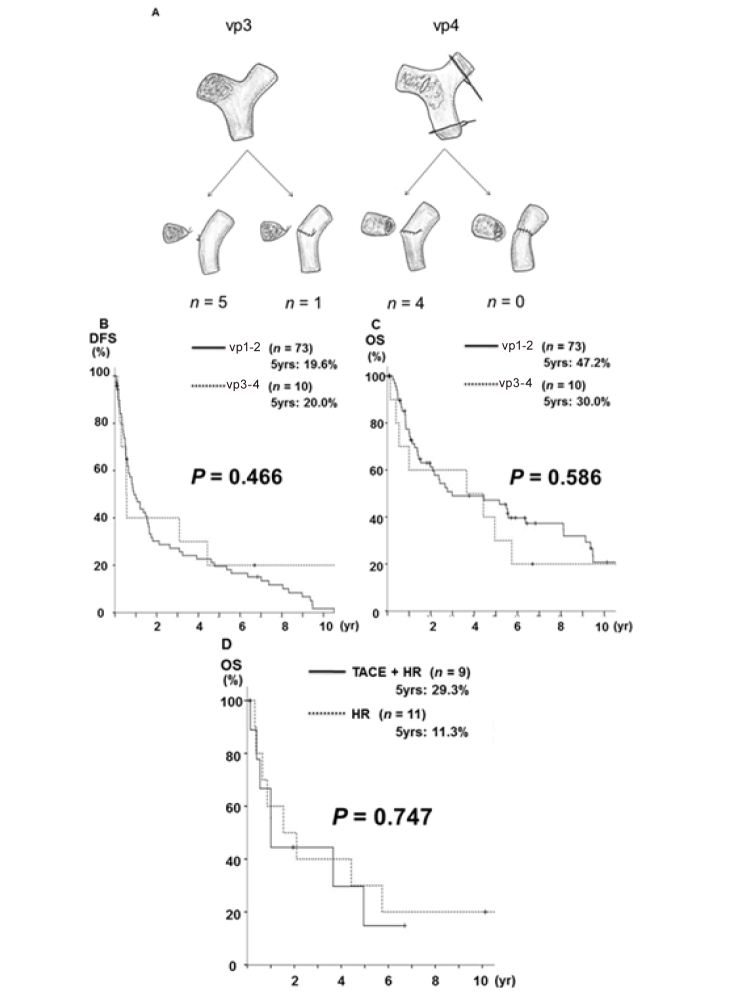 Figure 2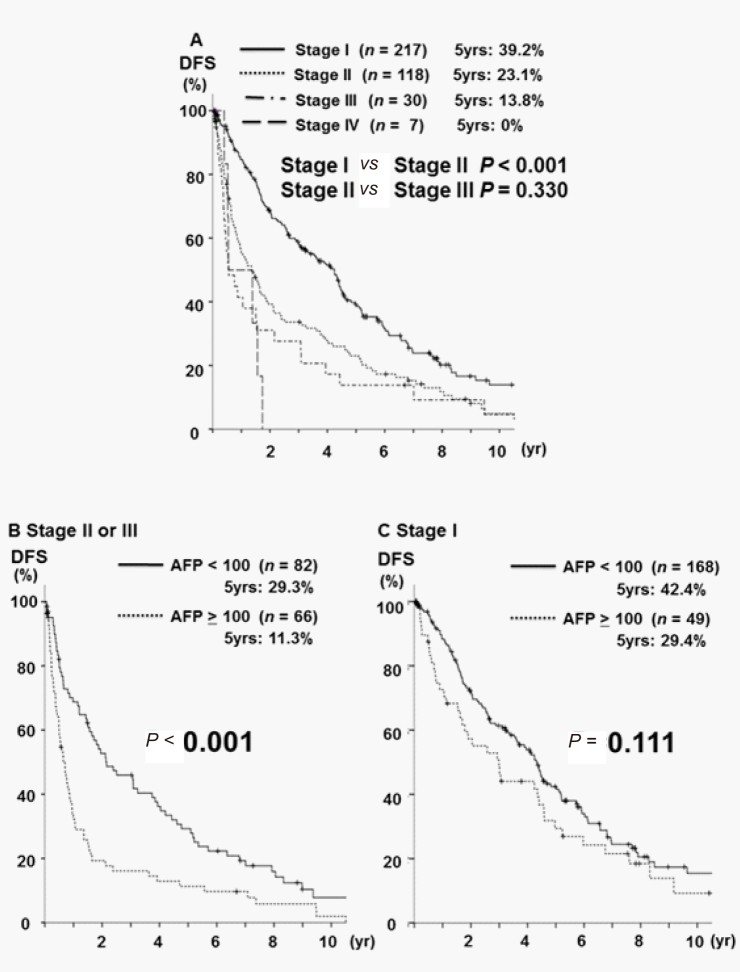 vp1-2(n = 73)vp3-4(n = 10)P valueHost-related factorsHost-related factorsHost-related factorsAge (yr)Age (yr)60.1 ± 9.759.0 ± 10.50.790Gender (Male/Female)Gender (Male/Female)67/68/20.236Albumin (g/dL)Albumin (g/dL)3.88 ± 0.523.81 ± 0.450.698Indocyanine green retention rate at 15 min (%)Indocyanine green retention rate at 15 min (%)Indocyanine green retention rate at 15 min (%)17.1 ± 11.617.5 ± 11.30.977Liver cirrhosisLiver cirrhosis3160.295Treatment-related factorsTreatment-related factorsTreatment-related factorsPreoperative transarterial chemoembolizationPreoperative transarterial chemoembolizationPreoperative transarterial chemoembolization3570.191Method of resection (Anatomical/Non-anatomical)Method of resection (Anatomical/Non-anatomical)Method of resection (Anatomical/Non-anatomical)65/89/10.927Operation time (min)Operation time (min)296 ± 240343 ± 3870.735Blood loss (mL)Blood loss (mL)2623 ± 17403886 ± 33900.538Blood transfusionBlood transfusion2940.941Positive surgical marginPositive surgical margin1010.746Tumor-related factorsTumor-related factorsTumor-related factorsAlpha-fetoprotein (ng/mL)Alpha-fetoprotein (ng/mL)Alpha-fetoprotein (ng/mL)9006 ± 3481911211 ± 272610.802Tumor size (mm)Tumor size (mm)Tumor size (mm)54.7 ± 33.862.6 ± 30.00.234Number of tumors (Single/Multiple)Number of tumors (Single/Multiple)Number of tumors (Single/Multiple)41/325/50.713Capsule (Present/Absent)57/168/20.890Bile duct invasion1130.237Serosal invasion1160.001Stage (UICC)< 0.001I00IIIIII590IIIIIIIII139IV11No.5yrDFS (%)Median(mo)Univariateanalysis PMultivariate analysisMultivariate analysisNo.5yrDFS (%)Median(mo)Univariateanalysis PHazard ratio (95%CI)P valueAge (yr)0.060< 607616.78.4> 607225.819.7Gender0.898Male12322.113.8Female2515.516.3Albumin (g/dL)0.080< 4.07820.812.7> 4.05024.122.5Platelet count (× 104/mm3)0.627< 103012.720.0> 1011814.421.5Indocyanine green retention rate at 15 min (%)Indocyanine green retention rate at 15 min (%)Indocyanine green retention rate at 15 min (%)0.709< 157122.218.7> 157720.211.7Alpha-fetoprotein (mg/dL)< 0.001< 0.001< 1008229.325.81> 1006611.37.71.950 (1.369-2.776)Preoperative TACE0.452Performed7918.912.7Not performed6923.718.4Number of tumors0.390Single6625.411.5Multiple8217.616.3Growth patternGrowth pattern0.688Expanding growth12522.316.3Infiltrating growth2319.08.4Capsule0.677Absent3127.810.8Present11719.514.4Serosal invasion0.854Negative12822.016.3Positive2015.88.4Portal vein invasion0.417Absent6821.718.1Present8020.510.4Surgical margin0.799Negative13520.714.4Positive1327.36.1Underlying liver diseaseUnderlying liver disease0.266Others7123.919.7Cirrhosis7718.611.4Tumor size (mm)0.025< 304732.625.4> 3010116.210.1Bile duct tumor thrombosis0.515Absent13220.414.4Present1626.78.6Stage0.389II11823.116.3III3013.86.7